от 27 апреля 2023 года									       № 169-рОб окончании отопительного периода 2022 - 2023 годов в городском округе город Шахунья Нижегородской областиВ соответствии с пунктом 4 части 1 статьи 14 Федерального закона от 06.10.2003 
№ 131-Ф3 «Об общих принципах организации местного самоуправления в Российской Федерации», пунктом 5 Постановления Правительства Российской Федерации от 06.05.2011 № 354 «О предоставлении коммунальных услуг собственникам и пользователям помещений в многоквартирных домах и жилых домов», пунктом 11.7 «Правил технической эксплуатации тепловых энергоустановок», утвержденных Приказом Минэнерго Российской Федерации от 24.03.2003 № 115, а также в целях обеспечения нормативного температурного режима в зданиях различной формы собственности и целей использования:1. В связи с установлением нормативного температурного режима рекомендовать руководителям теплоснабжающих организаций городского округа город Шахунья Нижегородской области, независимо от формы собственности, с 28 апреля 2023 года прекратить подачу тепловой энергии на нужды отопления следующих объектов теплопотребления: муниципальных детских дошкольных образовательных и общеобразовательных учреждений, медицинских учреждений, жилищного фонда и организаций различных форм собственности.2. Настоящее распоряжение вступает в силу со дня подписания.    3. Управлению делами администрации городского округа город Шахунья Нижегородской области обеспечить размещение настоящего распоряжения на официальном сайте администрации городского округа город Шахунья Нижегородской области.4. Контроль за исполнением настоящего распоряжения возложить на заместителя главы администрации городского округа город Шахунья Нижегородской области 
С.А. Кузнецова.Глава местного самоуправлениягородского округа город Шахунья							   О.А.Дахно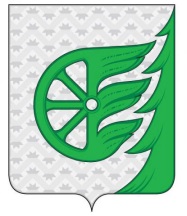 Администрация городского округа город ШахуньяНижегородской областиР А С П О Р Я Ж Е Н И Е